Fig. S2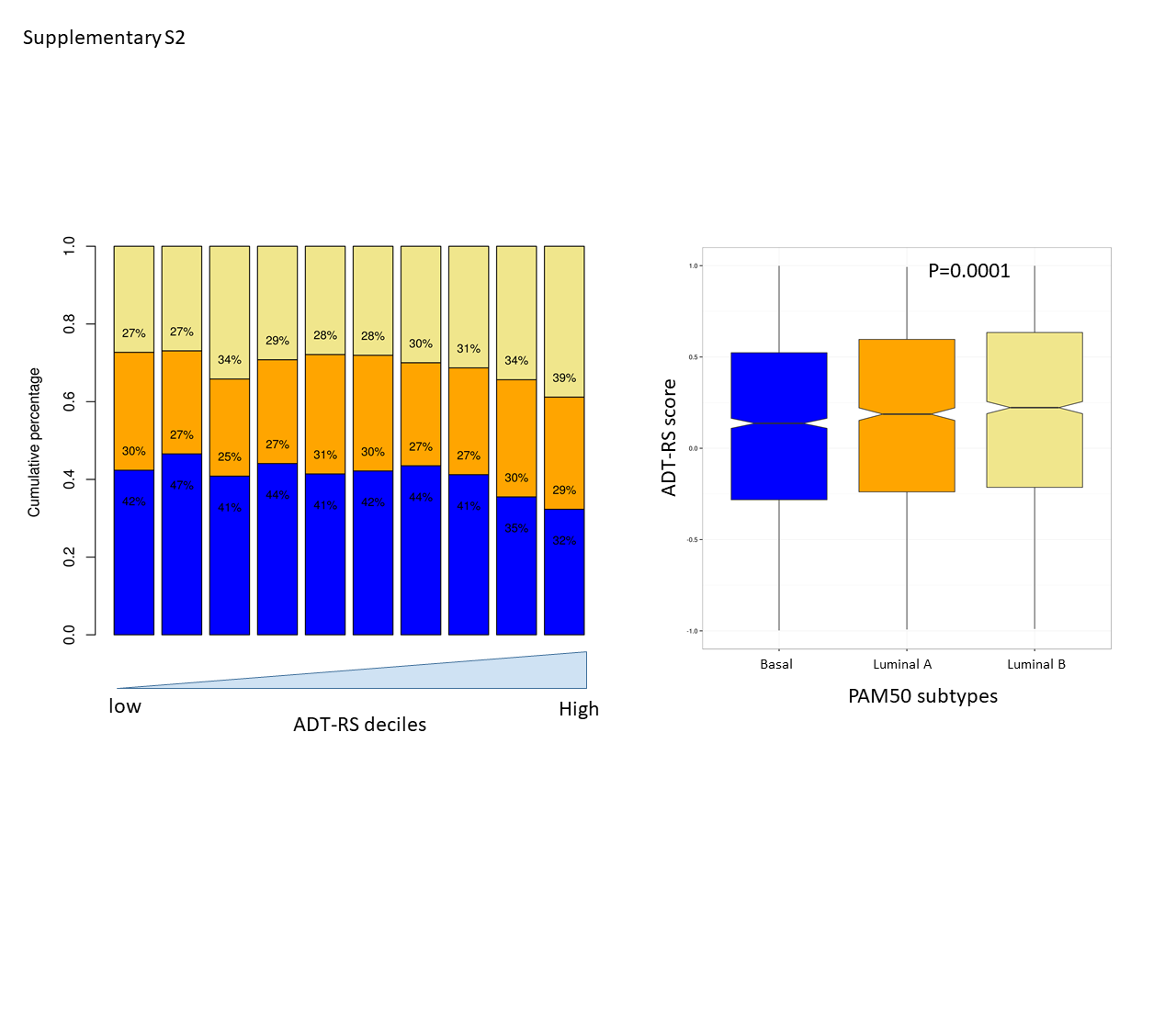 